Учебный курс разработан в соответствии с требованиями Федерального государственного образовательного стандарта среднего (полного) общего образования.  Курс обеспечивает преподавание информатики в 10-11 классах на базовом уровне. Программа курса ориентирована учебный план объемом 68 учебных часов. Данный учебный курс осваивается учащимися  после изучения  курса «Информатика» в основной школе (в 8-9 классах). 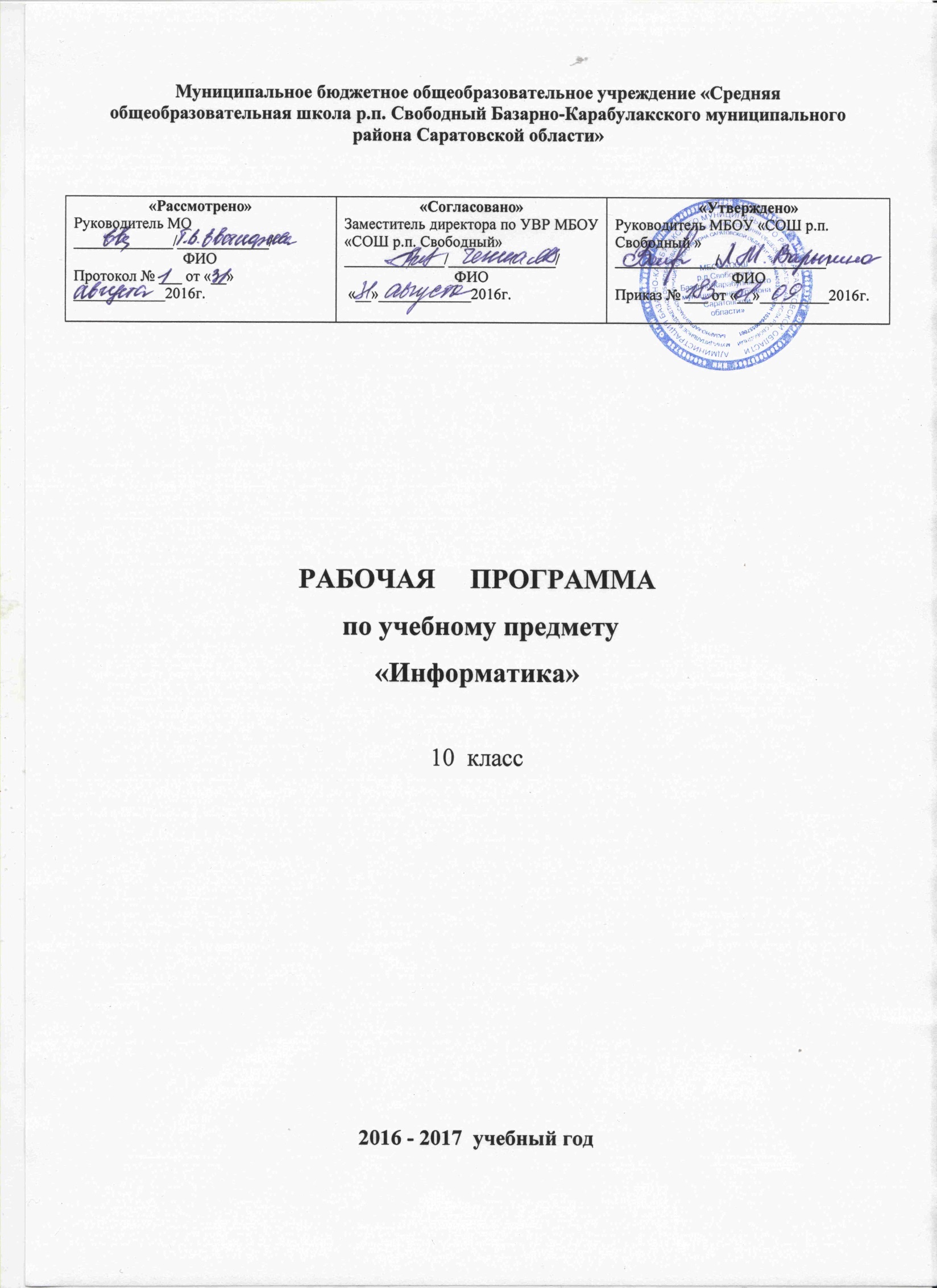 Изучение курса обеспечивается учебно-методическим комплексом, включающим в себя:Учебник «Информатика. Базовый уровень» для 10  класса/И.Г.Семакин, Е.К.Хеннер, Т.Ю.Шеина - М.: БИНОМ. Лаборатория  знаний, 2013. (с практикумом в приложении). Учебник «Информатика. Базовый уровень» для 11  класса/И.Г.Семакин, Е.К.Хеннер, Т.Ю.Шеина - М.: БИНОМ. Лаборатория  знаний, 2013. (с практикумом в приложении).  Информатика. Задачник-практикум в 2 т. Под ред. И.Г.Семакина, Е.К.Хеннера. – М.: Лаборатория базовых знаний, 2012. (Дополнительное пособие).Информатика. УМК для старшей школы [Электронный ресурс] : 10–11 классы. Базовый уровень. Методическое пособие для учителя / М. С. Цветкова, И. Ю. Хлобыстова. —— М. : БИНОМ. Лаборатория знаний, 2013.В методической системе обучения предусмотрено использование цифровых образовательных ресурсов по информатике  из Единой коллекции ЦОР (school-collection.edu.ru) и из коллекции на сайте ФЦИОР (http://fcior.edu.ru)Учебник и практикум в совокупности обеспечивают выполнение всех требований образовательного стандарта  к предметным, личностным и метапредметным результатам обучения.  Содержание курса 10 класс Глава 1. Информация.  Понятие информации.  Предоставление информации, языки, кодирование.Измерение информации. Алфавитный подход. Измерение информации. Содержательный подход. Представление чисел в компьютере. Представление текста, изображения и звукав компьютере.Глава 2. Информационные процессы.Хранение информации. Передача информации. Обработка информации и алгоритмы. Автоматическая обработка информации. Информационные процессы в компьютере.Глава 3. Программирование обработки информации. Алгоритмы и величины. Структура алгоритмов. Паскаль — язык структурного программирования. Элементы языка Паскаль и типы данных. Операции, функции, выражения. Оператор присваивания, ввод и вывод данных. Логические величины, операции, выражения. Программирование ветвлений. Пример поэтапной разработки программы решения задачи. Программирование циклов. Вложенные и итерационные циклы. Вспомогательные алгоритмы и подпрограммы. Массивы. Организация ввода и вывода данных с использованием файлов. Типовые задачи обработки массивов.  Символьный тип данных. Строки символов. Комбинированный тип данных.Личностные, метапредметные и предметные результаты освоения предметаПри изучении курса «Информатика» в соответствии с требованиями ФГОС формируются следующие личностные результаты.Сформированность мировоззрения, соответствующего современному уровню развития науки и общественной практики.Сформированность навыков сотрудничества со сверстниками, детьми младшего возраста, взрослыми в образовательной, общественно полезной, учебно-исследовательской, проектной и других видах деятельности.Бережное, ответственное и компетентное отношение к физическому и психологическому здоровью как собственному, так и других людей, умение оказывать первую помощь.Готовность и способность к образованию, в том числе самообразованию, на протяжении всей жизни; сознательное отношение к непрерывному образованию как условию успешной профессиональной и общественной деятельности; осознанный выбор будущей профессии и возможностей реализации собственных жизненных планов.При изучении курса «Информатика» в соответствии с требованиями ФГОС формируются следующие метапредметные результаты.Умение самостоятельно определять цели и составлять планы; самостоятельно осуществлять, контролировать и корректировать учебную и внеучебную (включая внешкольную) деятельность; использовать все возможные ресурсы для достижения целей; выбирать успешные стратегии в различных ситуациях.Умение продуктивно общаться и взаимодействовать в процессе совместной деятельности, учитывать позиции другого, эффективно разрешать конфликты.Готовность и способность к самостоятельной информационно-познавательной деятельности, включая умение ориентироваться в различных источниках информации, критически оценивать и интерпретировать информацию, получаемую из различных источников.Владение навыками познавательной рефлексии как осознания совершаемых действий и мыслительных процессов, их результатов и оснований, границ своего знания и незнания, новых познавательных задач и средств их достижения.При изучении курса «Информатика» в соответствии с требованиями ФГОС формируются следующие предметные результаты, которые ориентированы на обеспечение, преимущественно, общеобразовательной и общекультурной подготовки.Сформированность представлений о роли информации и связанных с ней процессов в окружающем миреВладение навыками алгоритмического мышления и понимание необходимости формального описания алгоритмовВладение умением понимать программы, написанные на выбранном для изучения универсальном алгоритмическом языке высокого уровняВладение знанием основных конструкций программированияВладение умением анализировать алгоритмы с использованием таблицВладение стандартными приемами написания на алгоритмическом языке программы для решения стандартной задачи с использованием основных конструкций программирования и отладки таких программИспользование готовых прикладных компьютерных программ по выбранной специализацииСформированность представлений о способах хранения и простейшей обработке данныхВладение компьютерными средствами представления и анализа данныхСформированность понимания основ правовых аспектов использования компьютерных программ и работы в ИнтернетеОсновные содержательные линии  общеобразовательного курса базового уровня для старшей школы расширяют и углубляют следующие   содержательные линии  курса информатики в основной школе:-	Линию информация и информационных процессов (определение информации, измерение информации, универсальность дискретного представления информации; процессы хранения, передачи и обработка информации  в информационных системах;  информационные основы процессов управления);-	Линию моделирования и формализации (моделирование как метод познания: информационное моделирование: основные типы информационных моделей;  исследование на компьютере информационных моделей из различных предметных областей).-	Линию алгоритмизации и программирования (понятие и свойства алгоритма, основы теории алгоритмов, способы описания алгоритмов, языки программирования высокого уровня, решение задач обработки данных средствами программирования).-	Линию информационных технологий (технологии работы с текстовой и графической информацией; технологии хранения, поиска и сортировки данных; технологии обработки числовой информации с помощью электронных таблиц; мультимедийные технологии).-	Линию компьютерных коммуникаций (информационные ресурсы глобальных сетей, организация и информационные услуги Интернет, основы сайтостроения).-	Линию социальной информатики (информационные ресурсы общества, информационная культура, информационное право, информационная безопасность)Центральными понятиями, вокруг которых выстраивается методическая система курса,  являются «информационные процессы», «информационные системы», «информационные модели», «информационные технологии». Содержание учебника инвариантно к типу  ПК и программного обеспечения. Задания практикума размещены в виде приложения к каждому из учебников. Структура практикума соответствует структуре глав теоретической части учебника. Из 18  работ практикума для 10 класса непосредственную ориентацию на тип ПК и ПО имеют лишь две работы:  «Выбор конфигурации  компьютера» и «Настройка BIOS». Для выполнения практических заданий по программированию может использоваться любой вариант свободно-распространяемой системы программирования на Паскале (ABC-Pascal, Free Pascal и др.).Методические рекомендации к изучению курса.1. Теоретический материал курса имеет достаточно большой объем. При минимальном варианте учебного плана (1 урок в неделю)  времени для его освоения  недостаточно, если учитель будет пытаться подробно излагать все темы во время уроков.  Для разрешения этого противоречия необходимо активно использовать самостоятельную работу учащихся. По многим темам курса учителю достаточно провести краткое установочное занятие, после чего, в качестве домашнего задания  предложить  ученикам самостоятельно подробно изучить соответствующие  параграфы  учебника. В качестве контрольных материалов  следует использовать вопросы и задания, расположенные в конце каждого параграфа. Ответы на вопросы и выполнение заданий целесообразно оформлять письменно. При наличии у ученика возможности работать на  домашнем компьютере, ему можно рекомендовать использовать компьютер для выполнения домашнего задания (оформлять тексты в текстовом редакторе, расчеты производить с помощью электронных таблиц).  2. В некоторых практических работах распределение заданий между учениками должно носить индивидуальный характер. В заданиях многих практических работ произведена классификация по уровням сложности – три уровня. Предлагать их ученикам учитель должен выборочно. Обязательные для всех задания ориентированы на репродуктивный уровень подготовки ученика ( задания 1-го уровня). Использование заданий повышенной сложности позволяет достигать продуктивного уровня облученности (задания 2 уровня). Задания 3 уровня носят творческий (креативный)и характер. Выполнение практических заданий теоретического содержания (измерение информации, представление информации и др.) следует осуществлять с использованием компьютера (текстового редактора, электронных таблиц, пакета презентаций).  Индивидуальные задания по программированию обязательно должны выполняться на компьютере в системе программирования на изучаемом языке. Желательно, чтобы для каждого ученика на ПК в школьном компьютерном классе, существовала индивидуальная папка, в которой собираются все выполненные им задания и, таким образом, формируется его рабочий архив.3. Обобщая сказанное выше, отметим, что в 10-11 классах методика обучения информатике, по сравнению с методикой обучения в основной школе, должна быть в большей степени ориентирована на индивидуальный подход. Учителю следует стремиться к тому, чтобы каждый ученик получил наибольший результат от обучения в меру своих возможностей и интересов. С этой целью следует использовать резерв самостоятельной работы учащихся во внеурочное время, а также (при наличии такой возможности), ресурс домашнего компьютера.РЕСУРСНОЕ ОБЕСПЕЧЕНИЕ РАБОЧЕЙ ПРОГРАММЫ Учебно-методический комплект для учениковСемакин И.Г., Хеннер Е.К. Информатика. Базовый уровень. 10 класс/И.Г.Семакин, Е.К.Хеннер, Т.Ю.Шеина – М.: БИНОМ. Лаборатория  знаний, 2014.Учебно-методический комплект для учителяСемакин И.Г., Хеннер Е.К. Информатика. Базовый уровень. 10 класс/И.Г.Семакин, Е.К.Хеннер, Т.Ю.Шеина – М.: БИНОМ. Лаборатория  знаний, 2014.Информатика. Задачник-практикум в 2 т. Под ред. И.Г.Семакина, Е.К.Хеннера. – М.: Лаборатория базовых знаний, 2012.Информатика. УМК для старшей школы [Электронный ресурс] : 10–11 классы. Базовый уровень. Методическое пособие для учителя / М. С. Цветкова, И. Ю. Хлобыстова. — М. : БИНОМ. Лаборатория знаний, 2013.Технические средства обученияКомпьютерПроекторПринтерУстройства вывода звуковой информации – наушники для индивидуальной работы со звуковой информацией, колонки для озвучивания всего классаСканерЛокальная вычислительная сеть      4.   Программные средства1.      Операционная система Windows ХР2.      Антивирусная программа Антивирус Касперского 6.0.3. 8373.      Программа-архиватор WinRar4.      Интегрированное офисное приложение Мs Office 20075.      Мультимедиа проигрыватель6.      Pascal ABC7.      Алгоритмическая машина Поста      5. Интернет-ресурсы 1. www. edu - "Российское образование" Федеральный портал. 2. www. school.edu - "Российский общеобразовательный портал".3. www.school-collection.edu.ru  Единая коллекция цифровых образовательных ресурсов4. www.it-n.ru "Сеть творческих учителей"5. www .festival.1september.ru   Фестиваль педагогических идей "Открытый урок"  Сводная таблица по видам контроля Плановые контрольные работы – 0Административные контрольные работы – ___Ведущими методами обучения предмету являются: объяснительно-иллюстративный, репродуктивный, частично-поисковый. На уроках используются элементы следующих технологий: личностно-ориентированное обучение, технологии развивающего обучения, проектная деятельность, технология развития критического мышления через чтение и письмо, внутриклассовой дифференциации, здоровьесберегающей технологии, обучение в сотрудничестве, лекционно-зачётной, ИКТ.	  С целью сохранения здоровья учащихся планируется включать в уроки элементы здоровьесберегающей технологии; вести работу по формированию положительной учебной мотивации как важного фактора воспитания здорового образа жизни; соблюдать правильную организацию учебной деятельности:1.	Строгая  дозировка учебной нагрузки.2.	Построение  урока с учетом  динамичности, их работоспособности.3.	Соблюдение гигиенических требований (свежий воздух, оптимальный тепловой режим, хорошая освещенность, чистота).4.	Благоприятный эмоциональный настрой.Критерии и нормы оценки знаний, умений и навыков обучающихся Контроль предполагает выявление уровня освоения учебного материала при изучении, как отдельных разделов, так и всего курса информатики и информационных технологий в целом.Текущий контроль усвоения материала осуществляется путем устного/письменного опроса. Периодически знания и умения по пройденным темам проверяются письменными контрольными или тестовых заданиями.При тестировании все верные ответы берутся за 100%, тогда отметка выставляется в соответствии с таблицей:При выполнении практической работы и контрольной работы:Содержание и объем материала, подлежащего проверке в контрольной работе, определяется программой. При проверке усвоения материала выявляется полнота, прочность усвоения учащимися теории и умение применять ее на практике в знакомых и незнакомых ситуациях.Отметка зависит также от наличия и характера погрешностей, допущенных учащимися.•    грубая ошибка – полностью искажено смысловое значение понятия, определения;•   погрешность отражает неточные формулировки, свидетельствующие о нечетком представлении рассматриваемого объекта;•    недочет – неправильное представление об объекте, не влияющего кардинально на знания определенные программой обучения;•    мелкие погрешности – неточности в устной и письменной речи, не искажающие смысла ответа или решения, случайные описки и т.п.Эталоном, относительно которого оцениваются знания учащихся, является обязательный минимум содержания информатики и информационных технологий. Требовать от учащихся определения, которые не входят в школьный курс информатики – это, значит, навлекать на себя проблемы связанные нарушением прав учащегося («Закон об образовании»).Исходя из норм (пятибалльной системы), заложенных во всех предметных областях выставляете отметка:-  «5» ставится при выполнении всех заданий полностью или при наличии 1-2 мелких погрешностей;-  «4» ставится при наличии 1-2 недочетов или одной ошибки:-  «3» ставится при выполнении 2/3 от объема предложенных заданий;-  «2» ставится, если допущены существенные ошибки, показавшие, что учащийся не владеет обязательными умениями поданной теме в полной мере (незнание основного программного материала):-  «1» – отказ от выполнения учебных обязанностей.Устный опрос осуществляется на каждом уроке (эвристическая беседа, опрос). Задачей устного опроса является не столько оценивание знаний учащихся, сколько определение проблемных мест в усвоении учебного материала и фиксирование внимания учеников на сложных понятиях, явлениях, процессе.Оценка устных ответов учащихсяОтвет оценивается отметкой «5», если ученик:- полно раскрыл содержание материала в объеме, предусмотренном программой;-  изложил материал грамотным языком в определенной логической последовательности, точно используя терминологию информатики как учебной дисциплины;-   правильно выполнил рисунки, схемы, сопутствующие ответу;-  показал умение иллюстрировать теоретические положения конкретными примерами;-  продемонстрировал усвоение ранее изученных сопутствующих вопросов, сформированность и устойчивость используемых при ответе умений и навыков;-  отвечал самостоятельно без наводящих вопросов учителя.Возможны одна – две неточности при освещении второстепенных вопросов или в выкладках, которые ученик легко исправил по замечанию учителя.Ответ оценивается отметкой «4,. если ответ удовлетворяет в основном требованиям на отметку «5», но при этом имеет один из недостатков:-    допущены один-два недочета при освещении основного содержания ответа, исправленные по замечанию учителя:-   допущены ошибка или более двух недочетов при освещении второстепенных вопросов или в выкладках, легко исправленные по замечанию учителя.Отметка «3» ставится в следующих случаях:- неполно или непоследовательно раскрыто содержание материала, но показано общее понимание вопроса и продемонстрированы умения, достаточные для дальнейшего усвоения программного материала определенные настоящей программой;Отметка «2» ставится в следующих случаях:-   не раскрыто основное содержание учебного материала;-  обнаружено незнание или неполное понимание учеником большей или наиболее важной части учебного материала;-  допущены ошибки в определении понятий, при использовании специальной терминологии, в рисунках, схемах, в выкладках, которые не исправлены после нескольких наводящих вопросов учителя.Отметка «1» ставится в следующих случаях:-   ученик обнаружил полное незнание и непонимание изучаемого учебного материала;-   не смог ответить ни на один из поставленных вопросов по изучаемому материалу;-   отказался отвечать на вопросы учителя.Тематическое планирование Виды контроля1 четверть2 четверть3 четверть4 четвертьГодИтогоАдминистративный контроль ЗУНовКоличество плановых контрольных работ000000практических работ25461717Лабораторных работ других видов работэкскурсийПроцент выполнения заданияОтметка95% и болееотлично80-94%%хорошо66-79%%удовлетворительноменее 66%неудовлетворительно№ урока п/п№ урока в разделеТема урокаТип урокаПланируемые результатыХарактеристика видов деятельности учащихсяВиды контроляДомашнее задание11Введение. Структура информатикиУрок получения новых знанийУчащиеся должны знать:- в чем состоят цели и задачи изучения курса в 10-11 классах- из каких частей состоит предметная область информатикиЛичностные результаты: Бережное, ответственное и компетентное отношение к физическому и психологическому здоровью как собственному, так и других людей, умение оказывать первую помощь. Предметные результаты: Сформированность базовых навыков и умений по соблюдению требований техники безопасности, гигиены и ресурсосбережения при работе со средствами информатизацииУстный опросИнформация, 11 ч.21Понятие информации. (§1)Урок получения новых знанийУчащиеся должны знать:- три философские концепции информации- понятие информации в частных науках: нейрофизиологии, генетике, кибернетике, теории информации- что такое язык представления информации; какие бывают языки- понятия «кодирование» и «декодирование» информации- примеры технических систем кодирования информации: азбука Морзе, телеграфный код Бодо- понятия «шифрование», «дешифрование».Личностные результаты: Сформированность мировоззрения, соответствующего современному уровню развития науки и общественной практикиМетапредметные результаты:Умение продуктивно общаться и взаимодействовать в процессе совместной деятельности, учитывать позиции другого, эффективно разрешать конфликтыПредметные результаты:Сформированность представлений о роли информации и связанных с ней процессов в окружающем миреУстный опрос32Представление информации, языки кодирования. (§2)Урок получения новых знанийУчащиеся должны знать:- три философские концепции информации- понятие информации в частных науках: нейрофизиологии, генетике, кибернетике, теории информации- что такое язык представления информации; какие бывают языки- понятия «кодирование» и «декодирование» информации- примеры технических систем кодирования информации: азбука Морзе, телеграфный код Бодо- понятия «шифрование», «дешифрование».Личностные результаты: Сформированность мировоззрения, соответствующего современному уровню развития науки и общественной практикиМетапредметные результаты:Умение продуктивно общаться и взаимодействовать в процессе совместной деятельности, учитывать позиции другого, эффективно разрешать конфликтыПредметные результаты:Сформированность представлений о роли информации и связанных с ней процессов в окружающем миреУстный опрос43Практическая работа №1.1. Шифрование данных.Практическая работаУчащиеся должны знать:- три философские концепции информации- понятие информации в частных науках: нейрофизиологии, генетике, кибернетике, теории информации- что такое язык представления информации; какие бывают языки- понятия «кодирование» и «декодирование» информации- примеры технических систем кодирования информации: азбука Морзе, телеграфный код Бодо- понятия «шифрование», «дешифрование».Личностные результаты: Сформированность мировоззрения, соответствующего современному уровню развития науки и общественной практикиМетапредметные результаты:Умение продуктивно общаться и взаимодействовать в процессе совместной деятельности, учитывать позиции другого, эффективно разрешать конфликтыПредметные результаты:Сформированность представлений о роли информации и связанных с ней процессов в окружающем миреПрактическая работа54Измерение информации. Алфавитный подход. (§3)Урок получения новых знанийУчащиеся должны знать:- сущность объемного (алфавитного) подхода к измерению информации- определение бита с алфавитной т.з.- связь между размером алфавита и информационным весом символа (в приближении равновероятности символов)- связь между единицами измерения информации: бит, байт, Кб, Мб, Гб- сущность содержательного (вероятностного) подхода к измерению информации- определение бита с позиции содержания сообщенияУчащиеся должны уметь:- решать  задачи на измерение информации, заключенной в тексте, с алфавитной т.з. (в приближении равной вероятности символов)- решать несложные задачи на измерение информации, заключенной в сообщении, используя содержательный подход (в равновероятном приближении)- выполнять пересчет количества информации в разные единицыЛичностные результаты: Сформированность мировоззрения, соответствующего современному уровню развития науки и общественной практикиМетапредметные результаты:Умение продуктивно общаться и взаимодействовать в процессе совместной деятельности, учитывать позиции другого, эффективно разрешать конфликтыПредметные результаты:Сформированность представлений о роли информации и связанных с ней процессов в окружающем миреУстный опрос65Измерение информации. Содержательный подход. (§4)КомбинированныйУчащиеся должны знать:- сущность объемного (алфавитного) подхода к измерению информации- определение бита с алфавитной т.з.- связь между размером алфавита и информационным весом символа (в приближении равновероятности символов)- связь между единицами измерения информации: бит, байт, Кб, Мб, Гб- сущность содержательного (вероятностного) подхода к измерению информации- определение бита с позиции содержания сообщенияУчащиеся должны уметь:- решать  задачи на измерение информации, заключенной в тексте, с алфавитной т.з. (в приближении равной вероятности символов)- решать несложные задачи на измерение информации, заключенной в сообщении, используя содержательный подход (в равновероятном приближении)- выполнять пересчет количества информации в разные единицыЛичностные результаты: Сформированность мировоззрения, соответствующего современному уровню развития науки и общественной практикиМетапредметные результаты:Умение продуктивно общаться и взаимодействовать в процессе совместной деятельности, учитывать позиции другого, эффективно разрешать конфликтыПредметные результаты:Сформированность представлений о роли информации и связанных с ней процессов в окружающем миреСамостоятельная работа76Практическая работа №1.2. Измерение информацииПрактическая работаУчащиеся должны знать:- сущность объемного (алфавитного) подхода к измерению информации- определение бита с алфавитной т.з.- связь между размером алфавита и информационным весом символа (в приближении равновероятности символов)- связь между единицами измерения информации: бит, байт, Кб, Мб, Гб- сущность содержательного (вероятностного) подхода к измерению информации- определение бита с позиции содержания сообщенияУчащиеся должны уметь:- решать  задачи на измерение информации, заключенной в тексте, с алфавитной т.з. (в приближении равной вероятности символов)- решать несложные задачи на измерение информации, заключенной в сообщении, используя содержательный подход (в равновероятном приближении)- выполнять пересчет количества информации в разные единицыЛичностные результаты: Сформированность мировоззрения, соответствующего современному уровню развития науки и общественной практикиМетапредметные результаты:Умение продуктивно общаться и взаимодействовать в процессе совместной деятельности, учитывать позиции другого, эффективно разрешать конфликтыПредметные результаты:Сформированность представлений о роли информации и связанных с ней процессов в окружающем миреПрактическая работа87Представление чисел в компьютере (§5)Урок получения новых знанийУчащиеся должны знать:- основные принципы представления данных в памяти компьютера- представление целых чисел- диапазоны представления целых чисел без знака и со знаком- принципы представления вещественных чиселУчащиеся должны уметь:-получать внутреннее представление целых чисел в памяти компьютера- определять по внутреннему коду значение числаПредметные результаты:Сформированность представлений о способах хранения и простейшей обработке данныхУстный опрос98Практическая работа №1.3. Представление чиселПрактическая работаУчащиеся должны знать:- основные принципы представления данных в памяти компьютера- представление целых чисел- диапазоны представления целых чисел без знака и со знаком- принципы представления вещественных чиселУчащиеся должны уметь:-получать внутреннее представление целых чисел в памяти компьютера- определять по внутреннему коду значение числаПредметные результаты:Сформированность представлений о способах хранения и простейшей обработке данныхПрактическая работа109Представление текста, изображения и звука в компьютере (§6)Урок получения новых знанийУчащиеся должны знать:- способы кодирования текста в компьютере- способы представление изображения; цветовые модели- в чем различие растровой и векторной графики- способы дискретного (цифрового) представление звукаУчащиеся должны уметь:- вычислять размет цветовой палитры по значению битовой глубины цвета- вычислять объем цифровой звукозаписи по частоте дискретизации, глубине кодирования и времени записиПредметные результаты:Сформированность представлений о способах хранения и простейшей обработке данныхУстный опрос1110Практическая работа №1.4. Представление текстов. Сжатие текстовПрактическая работаУчащиеся должны знать:- способы кодирования текста в компьютере- способы представление изображения; цветовые модели- в чем различие растровой и векторной графики- способы дискретного (цифрового) представление звукаУчащиеся должны уметь:- вычислять размет цветовой палитры по значению битовой глубины цвета- вычислять объем цифровой звукозаписи по частоте дискретизации, глубине кодирования и времени записиПредметные результаты:Сформированность представлений о способах хранения и простейшей обработке данныхПрактическая работа1211Практическая работа №1.5. Представление изображения и звукаПрактическая работаУчащиеся должны знать:- способы кодирования текста в компьютере- способы представление изображения; цветовые модели- в чем различие растровой и векторной графики- способы дискретного (цифрового) представление звукаУчащиеся должны уметь:- вычислять размет цветовой палитры по значению битовой глубины цвета- вычислять объем цифровой звукозаписи по частоте дискретизации, глубине кодирования и времени записиПредметные результаты:Сформированность представлений о способах хранения и простейшей обработке данныхПрактическая работаИнформационные процессы, 5 ч.131Хранение и передача информации (§§7-8) Урок получения новых знанийУчащиеся должны знать: - историю развития носителей информации- современные (цифровые, компьютерные) типы носителей информации и их основные характеристики- модель К Шеннона передачи информации по техническим каналам связи- основные характеристики каналов связи: скорость передачи, пропускная способность- понятие «шум» и способы защиты от шумаУчащиеся должны уметь:- сопоставлять различные цифровые носители по их техническим свойствам- рассчитывать объем информации, передаваемой по каналам связи,  при известной скорости передачи Предметные результаты:Сформированность представлений о роли информации и связанных с ней процессов в окружающем мире;Сформированность представлений о способах хранения и простейшей обработке данныхУстный опрос142Обработка информации и алгоритмы. (§9) Практическая работа №2.1. Управление алгоритмическим исполнителем  Практическая работаУчащиеся должны знать: - основные типы задач обработки информации- понятие исполнителя обработки информации- понятие алгоритма обработки информацииУчащиеся должны уметь:- по описанию системы команд учебного исполнителя составлять алгоритмы управления его работой Метапредметные результаты: Умение продуктивно общаться и взаимодействовать в процессе совместной деятельности, учитывать позиции другого, эффективно разрешать конфликтыПредметные результаты:Сформированность представлений о роли информации и связанных с ней процессов в окружающем мире;Владение навыками алгоритмического мышления и понимание необходимости формального описания алгоритмов; Сформированность представлений о способах хранения и простейшей обработке данныхПрактическая работа153Автоматическая обработка информации. (§10) Урок получения новых знанийУчащиеся должны знать: - что такое «алгоритмические машины» в теории алгоритмов - определение и свойства алгоритма управления алгоритмической машиной- устройство и систему команд алгоритмической машины Поста Учащиеся должны уметь:- составлять алгоритмы решения несложных задач для управления машиной Поста Метапредметные результаты: Умение продуктивно общаться и взаимодействовать в процессе совместной деятельности, учитывать позиции другого, эффективно разрешать конфликтыПредметные результаты:Сформированность представлений о роли информации и связанных с ней процессов в окружающем мире;Владение навыками алгоритмического мышления и понимание необходимости формального описания алгоритмов; Сформированность представлений о способах хранения и простейшей обработке данныхУстный опрос164Практическая работа №2.2. Автоматическая обработка данных Практическая работаУчащиеся должны знать: - что такое «алгоритмические машины» в теории алгоритмов - определение и свойства алгоритма управления алгоритмической машиной- устройство и систему команд алгоритмической машины Поста Учащиеся должны уметь:- составлять алгоритмы решения несложных задач для управления машиной Поста Метапредметные результаты: Умение продуктивно общаться и взаимодействовать в процессе совместной деятельности, учитывать позиции другого, эффективно разрешать конфликтыПредметные результаты:Сформированность представлений о роли информации и связанных с ней процессов в окружающем мире;Владение навыками алгоритмического мышления и понимание необходимости формального описания алгоритмов; Сформированность представлений о способах хранения и простейшей обработке данныхПрактическая работа175Информационные процессы в компьютере (§11) Урок получения новых знаний Учащиеся должны знать: - этапы истории развития ЭВМ- что такое неймановская архитектура ЭВМ- для чего используются периферийные процессоры (контроллеры)- архитектуру персонального компьютера- основные принципы архитектуры суперкомпьютеров Метапредметные результаты: Умение продуктивно общаться и взаимодействовать в процессе совместной деятельности, учитывать позиции другого, эффективно разрешать конфликтыПредметные результаты:Сформированность представлений о роли информации и связанных с ней процессов в окружающем мире;Владение навыками алгоритмического мышления и понимание необходимости формального описания алгоритмов; Сформированность представлений о способах хранения и простейшей обработке данныхУстный опросПрограммирование, 18 ч.181Алгоритмы, структуры алгоритмов, структурное программирование (§§12-14) Урок получения новых знаний Учащиеся должны знать- этапы решения задачи на компьютере: - что такое исполнитель алгоритмов, система команд исполнителя- какими возможностями обладает компьютер как исполнитель алгоритмов- система команд компьютера- классификация структур алгоритмов- основные принципы структурного программированияУчащиеся должны уметь:- описывать алгоритмы на языке блок-схем и на учебном алгоритмическом языке- выполнять трассировку алгоритма с использованием трассировочных таблиц Метапредметные результаты: Умение самостоятельно определять цели и составлять планы; самостоятельно осуществлять, контролировать и корректировать учебную и внеучебную (включая внешкольную) деятельность; использовать все возможные ресурсы для достижения целей; выбирать успешные стратегии в различных ситуациях; Владение навыками познавательной рефлексии как осознания совершаемых действий и мыслительных процессов, их результатов и оснований, границ своего знания и незнания, новых познавательных задач и средств их достиженияПредметные результаты:Владение навыками алгоритмического мышления и понимание необходимости формального описания алгоритмов;Владение умением понимать программы, написанные на выбранном для изучения универсальном алгоритмическом языке высокого уровня;Владение знанием основных конструкций программирования;Владение умением анализировать алгоритмы с использованием таблиц;Владение стандартными приемами написания на алгоритмическом языке программы для решения стандартной задачи с использованием основных конструкций программирования и отладки таких программУстный опрос192Программирование линейных алгоритмов (§§15-17) Урок получения новых знаний Учащиеся должны знать- систему типов данных в Паскале- операторы ввода и вывода- правила записи арифметических выражений на Паскале- оператор присваивания- структуру программы на ПаскалеУчащиеся должны уметь:- составлять программы линейных вычислительных алгоритмов на Паскале Метапредметные результаты: Умение самостоятельно определять цели и составлять планы; самостоятельно осуществлять, контролировать и корректировать учебную и внеучебную (включая внешкольную) деятельность; использовать все возможные ресурсы для достижения целей; выбирать успешные стратегии в различных ситуациях; Владение навыками познавательной рефлексии как осознания совершаемых действий и мыслительных процессов, их результатов и оснований, границ своего знания и незнания, новых познавательных задач и средств их достиженияПредметные результаты:Владение навыками алгоритмического мышления и понимание необходимости формального описания алгоритмов;Владение умением понимать программы, написанные на выбранном для изучения универсальном алгоритмическом языке высокого уровня;Владение знанием основных конструкций программирования;Владение умением анализировать алгоритмы с использованием таблиц;Владение стандартными приемами написания на алгоритмическом языке программы для решения стандартной задачи с использованием основных конструкций программирования и отладки таких программУстный опрос203Практическая работа №3.1. Программирование линейных алгоритмов Практическая работа Учащиеся должны знать- систему типов данных в Паскале- операторы ввода и вывода- правила записи арифметических выражений на Паскале- оператор присваивания- структуру программы на ПаскалеУчащиеся должны уметь:- составлять программы линейных вычислительных алгоритмов на Паскале Метапредметные результаты: Умение самостоятельно определять цели и составлять планы; самостоятельно осуществлять, контролировать и корректировать учебную и внеучебную (включая внешкольную) деятельность; использовать все возможные ресурсы для достижения целей; выбирать успешные стратегии в различных ситуациях; Владение навыками познавательной рефлексии как осознания совершаемых действий и мыслительных процессов, их результатов и оснований, границ своего знания и незнания, новых познавательных задач и средств их достиженияПредметные результаты:Владение навыками алгоритмического мышления и понимание необходимости формального описания алгоритмов;Владение умением понимать программы, написанные на выбранном для изучения универсальном алгоритмическом языке высокого уровня;Владение знанием основных конструкций программирования;Владение умением анализировать алгоритмы с использованием таблиц;Владение стандартными приемами написания на алгоритмическом языке программы для решения стандартной задачи с использованием основных конструкций программирования и отладки таких программПрактическая работа214Логические величины и выражения, программирование ветвлений (§§18-20) Урок получения новых знаний Учащиеся должны знать- логический тип данных, логические величины, логические операции- правила записи и вычисления логических выражений- условный оператор IF-  оператор выбора select caseУчащиеся должны уметь:- программировать ветвящиеся алгоритмов с использованием условного оператора и оператора ветвления Метапредметные результаты: Умение самостоятельно определять цели и составлять планы; самостоятельно осуществлять, контролировать и корректировать учебную и внеучебную (включая внешкольную) деятельность; использовать все возможные ресурсы для достижения целей; выбирать успешные стратегии в различных ситуациях; Владение навыками познавательной рефлексии как осознания совершаемых действий и мыслительных процессов, их результатов и оснований, границ своего знания и незнания, новых познавательных задач и средств их достиженияПредметные результаты:Владение навыками алгоритмического мышления и понимание необходимости формального описания алгоритмов;Владение умением понимать программы, написанные на выбранном для изучения универсальном алгоритмическом языке высокого уровня;Владение знанием основных конструкций программирования;Владение умением анализировать алгоритмы с использованием таблиц;Владение стандартными приемами написания на алгоритмическом языке программы для решения стандартной задачи с использованием основных конструкций программирования и отладки таких программУстный опрос225Практическая работа №3.2. Программирование логических выражений Практическая работа Учащиеся должны знать- логический тип данных, логические величины, логические операции- правила записи и вычисления логических выражений- условный оператор IF-  оператор выбора select caseУчащиеся должны уметь:- программировать ветвящиеся алгоритмов с использованием условного оператора и оператора ветвления Метапредметные результаты: Умение самостоятельно определять цели и составлять планы; самостоятельно осуществлять, контролировать и корректировать учебную и внеучебную (включая внешкольную) деятельность; использовать все возможные ресурсы для достижения целей; выбирать успешные стратегии в различных ситуациях; Владение навыками познавательной рефлексии как осознания совершаемых действий и мыслительных процессов, их результатов и оснований, границ своего знания и незнания, новых познавательных задач и средств их достиженияПредметные результаты:Владение навыками алгоритмического мышления и понимание необходимости формального описания алгоритмов;Владение умением понимать программы, написанные на выбранном для изучения универсальном алгоритмическом языке высокого уровня;Владение знанием основных конструкций программирования;Владение умением анализировать алгоритмы с использованием таблиц;Владение стандартными приемами написания на алгоритмическом языке программы для решения стандартной задачи с использованием основных конструкций программирования и отладки таких программПрактическая работа236Практическая работа №3.3. Программирование ветвящихся алгоритмов Практическая работа Учащиеся должны знать- логический тип данных, логические величины, логические операции- правила записи и вычисления логических выражений- условный оператор IF-  оператор выбора select caseУчащиеся должны уметь:- программировать ветвящиеся алгоритмов с использованием условного оператора и оператора ветвления Метапредметные результаты: Умение самостоятельно определять цели и составлять планы; самостоятельно осуществлять, контролировать и корректировать учебную и внеучебную (включая внешкольную) деятельность; использовать все возможные ресурсы для достижения целей; выбирать успешные стратегии в различных ситуациях; Владение навыками познавательной рефлексии как осознания совершаемых действий и мыслительных процессов, их результатов и оснований, границ своего знания и незнания, новых познавательных задач и средств их достиженияПредметные результаты:Владение навыками алгоритмического мышления и понимание необходимости формального описания алгоритмов;Владение умением понимать программы, написанные на выбранном для изучения универсальном алгоритмическом языке высокого уровня;Владение знанием основных конструкций программирования;Владение умением анализировать алгоритмы с использованием таблиц;Владение стандартными приемами написания на алгоритмическом языке программы для решения стандартной задачи с использованием основных конструкций программирования и отладки таких программПрактическая работа247Программирование циклов. (§§21, 22) Урок получения новых знаний Учащиеся должны знать- различие между циклом с предусловием и циклом с постусловием- различие между циклом с заданным числом повторений и итерационным циклом- операторы цикла while и repeat – until- оператор цикла с параметром for- порядок выполнения вложенных цикловУчащиеся должны уметь:- программировать на Паскале циклические алгоритмы с предусловием, с постусловием, с параметром- программировать итерационные циклы- программировать вложенные циклы Метапредметные результаты: Умение самостоятельно определять цели и составлять планы; самостоятельно осуществлять, контролировать и корректировать учебную и внеучебную (включая внешкольную) деятельность; использовать все возможные ресурсы для достижения целей; выбирать успешные стратегии в различных ситуациях; Владение навыками познавательной рефлексии как осознания совершаемых действий и мыслительных процессов, их результатов и оснований, границ своего знания и незнания, новых познавательных задач и средств их достиженияПредметные результаты:Владение навыками алгоритмического мышления и понимание необходимости формального описания алгоритмов;Владение умением понимать программы, написанные на выбранном для изучения универсальном алгоритмическом языке высокого уровня;Владение знанием основных конструкций программирования;Владение умением анализировать алгоритмы с использованием таблиц;Владение стандартными приемами написания на алгоритмическом языке программы для решения стандартной задачи с использованием основных конструкций программирования и отладки таких программУстный опрос258Практическая работа №3.4. Программирование циклических алгоритмов Практическая работа Учащиеся должны знать- различие между циклом с предусловием и циклом с постусловием- различие между циклом с заданным числом повторений и итерационным циклом- операторы цикла while и repeat – until- оператор цикла с параметром for- порядок выполнения вложенных цикловУчащиеся должны уметь:- программировать на Паскале циклические алгоритмы с предусловием, с постусловием, с параметром- программировать итерационные циклы- программировать вложенные циклы Метапредметные результаты: Умение самостоятельно определять цели и составлять планы; самостоятельно осуществлять, контролировать и корректировать учебную и внеучебную (включая внешкольную) деятельность; использовать все возможные ресурсы для достижения целей; выбирать успешные стратегии в различных ситуациях; Владение навыками познавательной рефлексии как осознания совершаемых действий и мыслительных процессов, их результатов и оснований, границ своего знания и незнания, новых познавательных задач и средств их достиженияПредметные результаты:Владение навыками алгоритмического мышления и понимание необходимости формального описания алгоритмов;Владение умением понимать программы, написанные на выбранном для изучения универсальном алгоритмическом языке высокого уровня;Владение знанием основных конструкций программирования;Владение умением анализировать алгоритмы с использованием таблиц;Владение стандартными приемами написания на алгоритмическом языке программы для решения стандартной задачи с использованием основных конструкций программирования и отладки таких программПрактическая работа269Практическая работа №3.4. Программирование циклических алгоритмов Практическая работа Учащиеся должны знать- различие между циклом с предусловием и циклом с постусловием- различие между циклом с заданным числом повторений и итерационным циклом- операторы цикла while и repeat – until- оператор цикла с параметром for- порядок выполнения вложенных цикловУчащиеся должны уметь:- программировать на Паскале циклические алгоритмы с предусловием, с постусловием, с параметром- программировать итерационные циклы- программировать вложенные циклы Метапредметные результаты: Умение самостоятельно определять цели и составлять планы; самостоятельно осуществлять, контролировать и корректировать учебную и внеучебную (включая внешкольную) деятельность; использовать все возможные ресурсы для достижения целей; выбирать успешные стратегии в различных ситуациях; Владение навыками познавательной рефлексии как осознания совершаемых действий и мыслительных процессов, их результатов и оснований, границ своего знания и незнания, новых познавательных задач и средств их достиженияПредметные результаты:Владение навыками алгоритмического мышления и понимание необходимости формального описания алгоритмов;Владение умением понимать программы, написанные на выбранном для изучения универсальном алгоритмическом языке высокого уровня;Владение знанием основных конструкций программирования;Владение умением анализировать алгоритмы с использованием таблиц;Владение стандартными приемами написания на алгоритмическом языке программы для решения стандартной задачи с использованием основных конструкций программирования и отладки таких программПрактическая работа2710Подпрограммы (§23) Урок получения новых знаний Учащиеся должны знать- понятия вспомогательного алгоритма и подпрограммы- правила описания и использования подпрограмм-функций- правила описания и использования подпрограмм-процедурУчащиеся должны уметь:- выделять подзадачи и описывать вспомогательные алгоритмы- описывать функции и процедуры на Паскале- записывать в программах обращения к функциям и процедурам Метапредметные результаты: Умение самостоятельно определять цели и составлять планы; самостоятельно осуществлять, контролировать и корректировать учебную и внеучебную (включая внешкольную) деятельность; использовать все возможные ресурсы для достижения целей; выбирать успешные стратегии в различных ситуациях; Владение навыками познавательной рефлексии как осознания совершаемых действий и мыслительных процессов, их результатов и оснований, границ своего знания и незнания, новых познавательных задач и средств их достиженияПредметные результаты:Владение навыками алгоритмического мышления и понимание необходимости формального описания алгоритмов;Владение умением понимать программы, написанные на выбранном для изучения универсальном алгоритмическом языке высокого уровня;Владение знанием основных конструкций программирования;Владение умением анализировать алгоритмы с использованием таблиц;Владение стандартными приемами написания на алгоритмическом языке программы для решения стандартной задачи с использованием основных конструкций программирования и отладки таких программУстный опрос2811Практическая работа №3.5. Программирование с использованием подпрограмм Практическая работа Учащиеся должны знать- понятия вспомогательного алгоритма и подпрограммы- правила описания и использования подпрограмм-функций- правила описания и использования подпрограмм-процедурУчащиеся должны уметь:- выделять подзадачи и описывать вспомогательные алгоритмы- описывать функции и процедуры на Паскале- записывать в программах обращения к функциям и процедурам Метапредметные результаты: Умение самостоятельно определять цели и составлять планы; самостоятельно осуществлять, контролировать и корректировать учебную и внеучебную (включая внешкольную) деятельность; использовать все возможные ресурсы для достижения целей; выбирать успешные стратегии в различных ситуациях; Владение навыками познавательной рефлексии как осознания совершаемых действий и мыслительных процессов, их результатов и оснований, границ своего знания и незнания, новых познавательных задач и средств их достиженияПредметные результаты:Владение навыками алгоритмического мышления и понимание необходимости формального описания алгоритмов;Владение умением понимать программы, написанные на выбранном для изучения универсальном алгоритмическом языке высокого уровня;Владение знанием основных конструкций программирования;Владение умением анализировать алгоритмы с использованием таблиц;Владение стандартными приемами написания на алгоритмическом языке программы для решения стандартной задачи с использованием основных конструкций программирования и отладки таких программПрактическая работа2912Работа с массивами (§§24-26) Урок получения новых знаний Учащиеся должны знать- правила описания массивов на Паскале- правила организации ввода и вывода значений  массива- правила программной обработки массивовУчащиеся должны уметь:- составлять типовые программы обработки массивов: заполнение массива, поиск и подсчет элементов, нахождение максимального и минимального значений, сортировки массива и др. Метапредметные результаты: Умение самостоятельно определять цели и составлять планы; самостоятельно осуществлять, контролировать и корректировать учебную и внеучебную (включая внешкольную) деятельность; использовать все возможные ресурсы для достижения целей; выбирать успешные стратегии в различных ситуациях; Владение навыками познавательной рефлексии как осознания совершаемых действий и мыслительных процессов, их результатов и оснований, границ своего знания и незнания, новых познавательных задач и средств их достиженияПредметные результаты:Владение навыками алгоритмического мышления и понимание необходимости формального описания алгоритмов;Владение умением понимать программы, написанные на выбранном для изучения универсальном алгоритмическом языке высокого уровня;Владение знанием основных конструкций программирования;Владение умением анализировать алгоритмы с использованием таблиц;Владение стандартными приемами написания на алгоритмическом языке программы для решения стандартной задачи с использованием основных конструкций программирования и отладки таких программУстный опрос3013Работа с массивами (§§24-26) Комбинированный Учащиеся должны знать- правила описания массивов на Паскале- правила организации ввода и вывода значений  массива- правила программной обработки массивовУчащиеся должны уметь:- составлять типовые программы обработки массивов: заполнение массива, поиск и подсчет элементов, нахождение максимального и минимального значений, сортировки массива и др. Метапредметные результаты: Умение самостоятельно определять цели и составлять планы; самостоятельно осуществлять, контролировать и корректировать учебную и внеучебную (включая внешкольную) деятельность; использовать все возможные ресурсы для достижения целей; выбирать успешные стратегии в различных ситуациях; Владение навыками познавательной рефлексии как осознания совершаемых действий и мыслительных процессов, их результатов и оснований, границ своего знания и незнания, новых познавательных задач и средств их достиженияПредметные результаты:Владение навыками алгоритмического мышления и понимание необходимости формального описания алгоритмов;Владение умением понимать программы, написанные на выбранном для изучения универсальном алгоритмическом языке высокого уровня;Владение знанием основных конструкций программирования;Владение умением анализировать алгоритмы с использованием таблиц;Владение стандартными приемами написания на алгоритмическом языке программы для решения стандартной задачи с использованием основных конструкций программирования и отладки таких программУстный опрос3114Практическая работа №3.6. Программирование обработки одномерных массивов Практическая работа Учащиеся должны знать- правила описания массивов на Паскале- правила организации ввода и вывода значений  массива- правила программной обработки массивовУчащиеся должны уметь:- составлять типовые программы обработки массивов: заполнение массива, поиск и подсчет элементов, нахождение максимального и минимального значений, сортировки массива и др. Метапредметные результаты: Умение самостоятельно определять цели и составлять планы; самостоятельно осуществлять, контролировать и корректировать учебную и внеучебную (включая внешкольную) деятельность; использовать все возможные ресурсы для достижения целей; выбирать успешные стратегии в различных ситуациях; Владение навыками познавательной рефлексии как осознания совершаемых действий и мыслительных процессов, их результатов и оснований, границ своего знания и незнания, новых познавательных задач и средств их достиженияПредметные результаты:Владение навыками алгоритмического мышления и понимание необходимости формального описания алгоритмов;Владение умением понимать программы, написанные на выбранном для изучения универсальном алгоритмическом языке высокого уровня;Владение знанием основных конструкций программирования;Владение умением анализировать алгоритмы с использованием таблиц;Владение стандартными приемами написания на алгоритмическом языке программы для решения стандартной задачи с использованием основных конструкций программирования и отладки таких программПрактическая работа3215Практическая работа №3.7. Программирование обработки двумерных массивов Практическая работа Учащиеся должны знать- правила описания массивов на Паскале- правила организации ввода и вывода значений  массива- правила программной обработки массивовУчащиеся должны уметь:- составлять типовые программы обработки массивов: заполнение массива, поиск и подсчет элементов, нахождение максимального и минимального значений, сортировки массива и др. Метапредметные результаты: Умение самостоятельно определять цели и составлять планы; самостоятельно осуществлять, контролировать и корректировать учебную и внеучебную (включая внешкольную) деятельность; использовать все возможные ресурсы для достижения целей; выбирать успешные стратегии в различных ситуациях; Владение навыками познавательной рефлексии как осознания совершаемых действий и мыслительных процессов, их результатов и оснований, границ своего знания и незнания, новых познавательных задач и средств их достиженияПредметные результаты:Владение навыками алгоритмического мышления и понимание необходимости формального описания алгоритмов;Владение умением понимать программы, написанные на выбранном для изучения универсальном алгоритмическом языке высокого уровня;Владение знанием основных конструкций программирования;Владение умением анализировать алгоритмы с использованием таблиц;Владение стандартными приемами написания на алгоритмическом языке программы для решения стандартной задачи с использованием основных конструкций программирования и отладки таких программПрактическая работа3316Работа с символьной информацией.(§§27-28) Урок объяснения нового материала Учащиеся должны знать: - правила описания символьных величин и символьных строк- основные функции и процедуры  Паскаля для работы с символьной информациейУчащиеся должны уметь:- решать типовые задачи на обработку символьных величин и строк символов Метапредметные результаты: Умение самостоятельно определять цели и составлять планы; самостоятельно осуществлять, контролировать и корректировать учебную и внеучебную (включая внешкольную) деятельность; использовать все возможные ресурсы для достижения целей; выбирать успешные стратегии в различных ситуациях; Владение навыками познавательной рефлексии как осознания совершаемых действий и мыслительных процессов, их результатов и оснований, границ своего знания и незнания, новых познавательных задач и средств их достиженияПредметные результаты:Владение навыками алгоритмического мышления и понимание необходимости формального описания алгоритмов;Владение умением понимать программы, написанные на выбранном для изучения универсальном алгоритмическом языке высокого уровня;Владение знанием основных конструкций программирования;Владение умением анализировать алгоритмы с использованием таблиц;Владение стандартными приемами написания на алгоритмическом языке программы для решения стандартной задачи с использованием основных конструкций программирования и отладки таких программУстный опрос3417Практическая работа № 3.8. Программирование обработки строк символов Практическая работа Учащиеся должны знать: - правила описания символьных величин и символьных строк- основные функции и процедуры  Паскаля для работы с символьной информациейУчащиеся должны уметь:- решать типовые задачи на обработку символьных величин и строк символов Метапредметные результаты: Умение самостоятельно определять цели и составлять планы; самостоятельно осуществлять, контролировать и корректировать учебную и внеучебную (включая внешкольную) деятельность; использовать все возможные ресурсы для достижения целей; выбирать успешные стратегии в различных ситуациях; Владение навыками познавательной рефлексии как осознания совершаемых действий и мыслительных процессов, их результатов и оснований, границ своего знания и незнания, новых познавательных задач и средств их достиженияПредметные результаты:Владение навыками алгоритмического мышления и понимание необходимости формального описания алгоритмов;Владение умением понимать программы, написанные на выбранном для изучения универсальном алгоритмическом языке высокого уровня;Владение знанием основных конструкций программирования;Владение умением анализировать алгоритмы с использованием таблиц;Владение стандартными приемами написания на алгоритмическом языке программы для решения стандартной задачи с использованием основных конструкций программирования и отладки таких программПрактическая работа